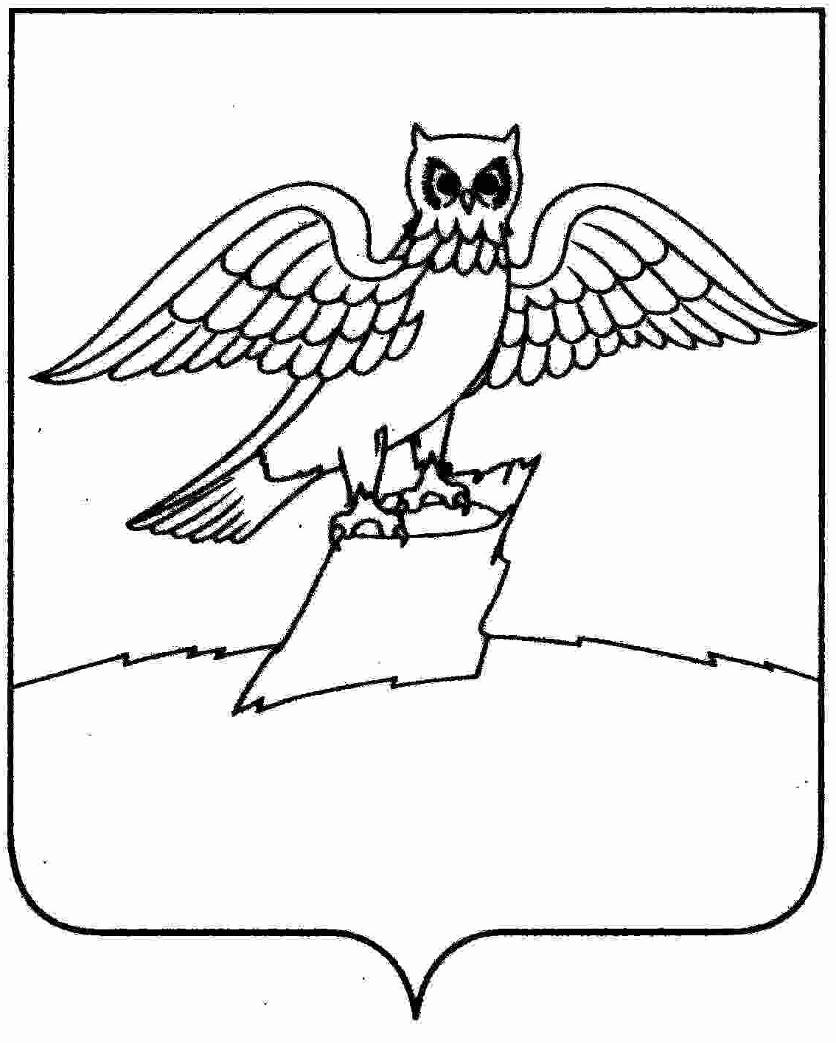 АДМИНИСТРАЦИЯ ГОРОДА КИРЖАЧКИРЖАЧСКОГО РАЙОНАП О С Т А Н О В Л Е Н И Е  25.01.2018                                                                                                  №   55         Об утверждении Положения об официальном сайте администрации города Киржач Киржачского района Владимирской области в информационно-телекоммуникационной сети «Интернет» В соответствии с Федеральными законами от 06.10.2003 № 131-ФЗ «Об общих принципах организации местного самоуправления в Российской Федерации», от 27.07.2006 №149-ФЗ «Об информации, информационных технологиях и о защите информации», от 09.02.2009 № 8-ФЗ «Об обеспечении доступа к информации о деятельности государственных органов и органов местного самоуправления», Методическими рекомендациями по созданию и функционированию официального сайта муниципального образования в информационно-телекоммуникационной сети «Интернет», утвержденными заместителем Председателя Правительства Российской Федерации А.Дворковичем 24.08.2016 №6192п-П10, в целях совершенствования информационного взаимодействия граждан с органами местного самоуправления, представления администрации города Киржач Киржачского района Владимирской области (далее – администрация города Киржач) в информационном пространстве, обеспечения эффективного функционирования официального сайта администрации города Киржач www.gorodkirzhach.ru в информационно-телекоммуникационной сети «Интернет», руководствуясь Уставом муниципального образования город КиржачП О С Т А Н О В Л Я Ю:1. Утвердить Положение об официальном сайте администрации города Киржач в информационно-телекоммуникационной сети «Интернет» (Приложение 1).2. Утвердить структуру официального сайта администрации города Киржач  (Приложение 2). 3. Структурным подразделениям администрации города Киржач и МКУ «Управление городским хозяйством», муниципальным бюджетным учреждениям, подведомственным администрации города Киржач, организовать информационное наполнение соответствующих разделов сайта.   4. Постановление главы города Киржач от 05.12.2016 №1246 «Об утверждении положения об официальном сайте администрации города Киржач в информационно-телекоммуникационной сети «Интернет» считать утратившим силу. 5. Контроль за исполнением настоящего постановления возложить на заместителя главы администрации по вопросам жизнеобеспечения М.Н. Мошкову.6. Настоящее постановление вступает в силу со дня его подписания и подлежит опубликованию на официальном сайте администрации города Киржач Киржачского района Владимирской области (www.gorodkirzhach.ru)Глава города Киржач                                                                                     Н.В. Скороспелова	                          Приложение 1к постановлению главы города К иржачот 25.01.2018 № 55Положениеоб официальном сайте администрации города Киржач Киржачского района Владимирской области в информационно-телекоммуникационной сети «Интернет»1. Общие положения1.1. Положение об официальном сайте администрации города Киржач Киржачского района Владимирской области (далее – администрация города Киржач) в информационно-телекоммуникационной сети «Интернет» (далее – Положение) разработано в соответствии с Федеральными законами от 06.10.2003 № 131-ФЗ «Об общих принципах организации местного самоуправления в Российской Федерации», от 27.07.2006 № 149-ФЗ «Об информации, информационных технологиях и о защите информации», от 09.02.2009 № 8-ФЗ «Об обеспечении доступа к информации о деятельности государственных органов и органов местного самоуправления».1.2. Официальный сайт администрации города Киржач (далее – официальный сайт) находится в информационно-телекоммуникационной сети «Интернет» (далее – сеть «Интернет») по адресу: http://www.gorodkirzhach.ru. Все права на доменное имя и официальный сайт gorodkirzhach.ru  принадлежат администрации города Киржач.1.3. Доступ к информации и интерактивным сервисам, размещаемым на официальном сайте, предоставляется на бесплатной основе.1.4. При использовании, цитировании и перепечатке информации из разделов официального сайта обязательным условием является ссылка на источник информации с указанием адреса официального сайта.2. Цели и задачи официального сайта2.1. Официальный сайт создан с целью обеспечить:- реализацию прав граждан и организаций на оперативный доступ к официальной информации о деятельности администрации города Киржач;- доведение до граждан и организаций оперативной, справочной и разъяснительной информации;- информирование граждан и организаций о нормотворческой деятельности администрации города Киржач;- освещение основных городских событий, общезначимых для жителей города Киржач.2.2. Официальный сайт призван решать следующие задачи:- сокращение времени и затрат на информационное обеспечение граждан и организаций;- обеспечение прозрачности и информационной открытости деятельности администрации города Киржач для граждан и организаций.3. Содержание официального сайта3.1. На официальном сайте размещается информация в соответствии со структурой официального сайта администрации города Киржач, утвержденной постановлением главы города Киржач (далее – структура), а также может быть размещена дополнительная информация о деятельности администрации города Киржач.3.2. На официальном сайте могут размещаться интерактивные сервисы (опросы, формы для направления обращений граждан, поисковые и другие сервисы), ссылки на иные сайты.3.3. На официальном сайте запрещается размещение:- экстремистских материалов;- информации конфиденциального доступа;- предвыборных агитационных материалов и агитационных материалов при проведении референдумов;- информации, доступ к которой ограничен законодательством Российской Федерации о государственной тайне, законодательством Российской Федерации об информации, информационных технологиях и о защите информации и законодательством Российской Федерации о персональных данных;- рекламы любого рода;- вредоносного программного обеспечения.3.4. На официальном сайте подлежит размещению иная информация в соответствии с требованиями законодательства Российской Федерации.3.5. Размещаемая информация должна отвечать следующим требованиям:-  правильность и непротиворечивость содержания;-  правильность оформления;-  развернутость изложения;-  корректная стилистика;-  синтаксическая и грамматическая корректность;-  актуальность;-  правомерность;-  целостность.4. Порядок размещения информации на официальном сайте4.1. Размещение, обновление и удаление информации на официальном сайте осуществляются информационно-компьютерным отделом Муниципального казенного учреждения «Управление городским хозяйством» города Киржач Киржачского района Владимирской области (далее – МКУ «Управление городским хозяйством») (администратор сайта).4.2. Структурные подразделения администрации города Киржач и МКУ «Управление городским хозяйством», Совет народных депутатов города Киржач Киржачского района Владимирской области, муниципальные бюджетные учреждения, подведомственные администрации города Киржач (далее – Структурные подразделения) готовят информацию для размещения на официальном сайте и предоставляют ее в информационно-компьютерный отдел МКУ «Управление городским хозяйством» в соответствии со структурой. Информация, подлежащая размещению на официальном сайте, подготавливается Структурными подразделениями в сроки, указанные в нормативных документах, информационных письмах, а в случае, если сроки не установлены, Структурные подразделения осуществляют внесение изменений в течение 7 рабочих дней после факта изменения информации.4.3. Руководители Структурных подразделений обеспечивают полноту, качество и своевременность предоставления информации, предназначенной для размещения на официальном сайте.4.4. Информация, предназначенная для размещения на официальном сайте, как в соответствии со структурой, так и любая другая, за подписью руководителей Структурных подразделений, либо иных ответственных лиц Структурных подразделений администрации города Киржач передается с сопроводительным письмом в информационно-компьютерный отдел МКУ «Управление городским хозяйством» на бумажных носителях вместе с копиями на электронных носителях. В сопроводительном письме в обязательном порядке указываются должность, фамилия, инициалы, контактный телефон сотрудника, подготовившего информацию, раздел и подраздел сайта, в котором должна быть размещена информация. В случае необходимости срочного размещения информации, указывается основание для ее срочного размещения.Информация, предоставленная после 17.00 текущего рабочего дня, считается поступившей в 08.00 следующего рабочего дня.4.5. Информационно-компьютерный отдел МКУ «Управление городским хозяйством» размещает полученную информацию на официальном сайте в течение 3 (трех) рабочих дней с даты ее получения. При этом информационно-компьютерный отдел МКУ «Управление городским хозяйством»  не осуществляет сверку копии и оригинала. Ответственность за соответствие несут передающие Структурные подразделения.4.6. Информационно-компьютерный отдел МКУ «Управление городским хозяйством» не имеет права добавлять, изменять или удалять буквы, цифры и символы в электронной копии документа, но имеет право изменять форматирование с целью наилучшего расположения текста, таблицы или графического объекта на странице официального сайта.4.7. Срочная информация размещается в рабочее время в течение трех часов с момента получения. Сопроводительное письмо должно быть при этом согласовано с заместителем главы администрации по вопросам жизнеобеспечения.4.8. В случае необходимости удаления информации из разделов сайта, изменения (дополнения) информации сообщаются данные и точное описание информации, позволяющие однозначно идентифицировать информацию, о которой идет речь, в том числе описание требуемых изменений или новая информация, подлежащая размещению взамен изменяемой. Сроки удаления устанавливаются в соответствии с 4.5. и 4.7 Положения.4.9. В случае необходимости организации в составе официального сайта новых раздела, рубрики, страницы, размещения баннера, электронного сервиса, изменения главной страницы, главного меню сопроводительное письмо должно быть завизировано директором МКУ «Управление городским хозяйством». Оценка связанных с данным включением изменений программной и аппаратной составляющих официального сайта, сроки внесения данных изменений и финансовые затраты рассматриваются информационно-компьютерным отделом МКУ «Управление городским хозяйством», согласовываются с отделом муниципальных закупок и финансовым отделом администрации города Киржач и утверждаются директором МКУ «Управление городским хозяйством», а после утверждения принимаются к исполнению.5. Организация работы официального сайта5.1. Техническое сопровождение официального сайта, включая администрирование самого сайта, обеспечение бесперебойной работоспособности программного обеспечения сайта осуществляет информационно-компьютерный отдел МКУ «Управление городским хозяйством».5.2. Администратор официального сайта имеет право заблокировать работу сайта при обнаружении внедрения на официальный сайт вредоносного программного кода или запрещенной информации на срок, необходимый для устранения проблемы.5.3. Финансирование работ и услуг по модернизации, развитию и сопровождению официального сайта осуществляется из бюджета города Киржач.6. Требования к технологическим, программным и лингвистическим средствам обеспечения пользования официальным сайтом6.1. Настоящие требования установлены на основании части 4 статьи 10 Федерального закона от 09.02.2009 № 8-ФЗ «Об обеспечении доступа к информации о деятельности государственных органов и органов местного самоуправления».6.2. Информация, размещаемая на официальном сайте:а) должна быть круглосуточно доступна пользователям информацией для получения, ознакомления и использования без взимания платы за ознакомление с ней;б) должна быть доступна пользователям без использования программного обеспечения, установка которого на технические средства пользователя требует заключения пользователем лицензионного или иного соглашения с правообладателем программного обеспечения, предусматривающего взимание с пользователя платы;в) не должна быть зашифрована или защищена от доступа средствами, не позволяющими осуществить ознакомление пользователя с ее содержанием с использованием веб-обозревателя или бесплатных программных средств.Доступ к информации, размещенной на официальном сайте, не может быть обусловлен требованием предоставления пользователями персональных данных, а также требованием заключения ими лицензионных или иных соглашений.6.3. Суммарная длительность перерывов в работе официального сайта в сети «Интернет» не должна превышать 4 часов в месяц (за исключением перерывов, связанных с обстоятельствами непреодолимой силы). При необходимости проведения плановых технических работ, в ходе которых доступ пользователей к информации, размещенной на официальном сайте, будет невозможен более 30 минут, уведомление об этом должно быть размещено на главной странице официального сайта не менее чем за сутки до начала работ.В случае возникновения технических неполадок, неполадок программного обеспечения или иных проблем, влекущих невозможность доступа пользователей информацией к официальному сайту или к его отдельным страницам более 30 минут, на официальном сайте должно быть размещено в срок, не превышающий 2 часов рабочего времени с момента возобновления доступа, объявление с указанием причины, даты и времени прекращения доступа, а также даты и времени возобновления доступа к информации.6.4. Текстовая информация размещается на официальном сайте в формате, обеспечивающем возможность поиска и копирования фрагментов текста средствами веб-обозревателя («гипертекстовый формат»). Нормативные правовые и иные акты, проекты актов, доклады, отчеты, обзоры, прогнозы, статистическая информация, образцы форм и иных документов должны быть предоставлены в электронном виде, подготовлены с помощью текстового процессора MS Word и  размещаются на официальном сайте в виде файлов в форматах *.doc, *.docx, *.rtf, обеспечивающих возможность их сохранения и использования на технических средствах пользователей. Текст должен быть отформатирован, обязательно иметь заголовки. Не допускается наличие в текстовой информации объектных вставок (графиков, фотографий и т.п.), данные вставки должны быть оформлены отдельными файлами. В случае необходимости сопроводить текстовую информацию объектными вставками  на предполагаемом месте размещения данных вставок в тексте должны находиться ссылки на имена файлов и другая информация, достаточная для однозначного определения объекта вставки.Информационные материалы, представляющие собой выборку сведений из баз данных (электронные таблицы), должны быть подготовлены в табличном процессоре MS Excel в формате *.xls, *.xlsx в том случае, если данные материалы предполагается размещать прикрепленным файлом для скачивания. В случае размещения указанных материалов в полнотекстовом отображении на странице сайта они должны быть представлены в форматах *.doc, *.docx, *.rtf.Текстовые и табличные файлы больше 1 Мб предоставляются в упакованном виде, в формате электронных архивов *.zip или *.rаr.Графики и диаграммы, выполненные в MS Excel, планы и схемы, выполненные иным программным обеспечением (CorelDraw; Microsoft Visio и т.п.), должны быть сохранены отдельными файлами в формате с расширением *.jpg, иметь горизонтальный размер не менее 600 пикселей, при этом быть читаемыми с экрана монитора; размер файла должен быть не более 5 Мб.Допускается предоставление информации (фотографии и идентичные им изображения) в графическом (растровом) формате при условии, если документ имеет следующий формат: расширение *jpg, разрешение не менее 72 dpi, цветность — не менее 16 миллионов цветов, размер — не менее 640 пикселей по наибольшей стороне и изображение четкое (без шумов).Видеоматериалы, предназначенные для размещения на сайте, представляются в форматах: *.avi, *.mpeg (для скачивания), *.flv, *swf (для просмотра без возможности скачивания).Звуковые файлы предоставляются в формате mp3, stereo 44100, битрейт 128 килобит в секунду.Допускается предоставление специализированных программных продуктов с подробным описанием по их размещению.В названии предоставляемых файлов недопустимо использование символа «№».6.5. Программное обеспечение и технологические средства обеспечения пользования официальным сайтом, а также форматы размещенной на нем информации должны:а) обеспечивать немедленный и свободный доступ пользователей к информации, размещенной на официальном сайте. Пользование информацией, размещенной на официальном сайте, не может быть обусловлено требованием использования пользователями определенных веб-обозревателей или установки на технические средства пользователей программного обеспечения, специально созданного для доступа к информации, размещенной на официальном сайте;б) предоставлять пользователям возможность поиска и получения всей текстовой информации, размещенной на официальном сайте;в) предоставлять пользователям возможность поиска и получения информации, размещенной на официальном сайте, средствами автоматизированного сбора данных в сети «Интернет», в том числе поисковыми системами;г) обеспечивать работоспособность официального сайта под нагрузкой, определяемой числом обращений к официальному сайту пользователей, двукратно превышающей максимальное суточное число обращений к указанному сайту пользователей, зарегистрированных за последние 6 месяцев эксплуатации официального сайта;д) обеспечивать пользователям информацией возможность навигации, поиска и использования текстовой информации, размещенной на официальном сайте, при выключенной функции отображения графических элементов страниц в веб-обозревателе;е) предоставлять пользователям информацией возможность масштабировать (увеличивать и уменьшать) шрифт и элементы интерфейса официального сайта средствами веб-обозревателя.6.6. Навигационные средства официального сайта должны соответствовать следующим требованиям:а) вся размещенная на официальном сайте информация должна быть доступна пользователям путем последовательного перехода по гиперссылкам, начиная с главной страницы официального сайта. б) на каждой странице официального сайта должны быть размещены ссылка на главную страницу сайта;в) заголовки и подписи на страницах должны отражать содержание (назначение) данной страницы.6.7. Информация на официальном сайте размещается на русском языке. Отдельная информация на официальном сайте помимо русского языка может быть размещена на других языках. Иностранные имена, наименования, названия, технические термины могут быть указаны с использованием соответствующего иностранного алфавита.7. Обеспечение информационной безопасности официального сайта7.1. На официальном сайте запрещено размещать информацию ограниченного распространения, в том числе персональные данные без согласия на размещение подобной информации со стороны субъектов персональных данных, а также сведения, составляющие государственную тайну.7.2. На официальном сайте запрещено встраивать запрещенный программный код или код неизвестного производителя.7.3.  В целях защиты информации, размещенной на официальном сайте, от потери, уничтожения, искажения, несанкционированного добавления, изменения, удаления, а также в целях обеспечения бесперебойной работы официального сайта должны применяться следующие меры информационной безопасности:а) периодическое сохранение на отдельном от основного материальном носителе резервных и архивных копий официального сайта со всей совокупностью содержащейся на момент копирования информации, обеспечивающее возможность восстановления предыдущего состояния сайта;б) защита от несанкционированного доступа к серверу, на котором размещается официальный сайт, к программным средствам, обеспечивающим работу сайта, к информации официального сайта с помощью организационных мер физического доступа, с помощью штатных программных средств веб-сервера и операционной системы, с помощью настройки активного сетевого оборудования;в) обеспечение постоянной работы на сервере сертифицированных средств антивирусного контроля и периодическое проведение полной проверки сервера;г) плановый мониторинг на предмет несанкционированного встраивания известного вредоносного кода;д) обеспечение стопроцентного резервирования активного сетевого оборудования и серверных ресурсов для возобновления работоспособности официального сайта при отказе соответствующего оборудования.8. Ответственность8.1. Ответственность за достоверность, полноту и точность представляемых для размещения на официальном сайте информационных материалов несут поставщики информации в соответствии с законодательством Российской Федерации, в частности, за достоверность, полноту и точность информации, представленной для размещения на официальном сайте Структурными подразделениями, равно как за неправомерную публикацию или непубликацию требуемой законодательством информации, несут руководители Структурных подразделений.8.2. Ответственность за работоспособность и техническое сопровождение официального сайта несет информационно-компьютерный отдел МКУ «Управление городским хозяйством». 8.3. В соответствии с Законом РФ от 21.07.1993 № 5485-1 «О государственной тайне», Федеральным законом от 27.07.2006 № 152-ФЗ «О персональных данных», Федеральным законом от 27.07.2006 №149-ФЗ «Об информации, информационных технологиях и о защите информации», Указом Президента Российской Федерации от 06.03.1997 №188 «Об утверждении Перечня сведений конфиденциального характера», ответственность за публикацию информационных материалов, составляющих государственную и иную охраняемую законодательством Российской Федерации тайну, сведений конфиденциального характера и служебной информации ограниченного распространения возлагается на руководителя ответственного структурного подразделения администрации города Киржач, предоставляющего информацию для размещения на официальном сайте.8.4. Администрация города Киржач не несет ответственности за сторонние сайты, на которые ссылаются баннеры и ссылки официального сайта, размещенные по требованиям других организаций.8.5. Пользователи сети «Интернет» несут ответственность в соответствии с действующим законодательством РФ за использование путем типографской печати или размещение в сети «Интернет» информации, полученной с официального сайта администрации города Киржач без указания источника получения информации.Приложение 2к постановлению главы города Киржачот 25.01.2018 № 55Структура официального сайта администрации города Киржач Киржачского района Владимирской области www.gorodkirzhach.ruМестонахождение на Главной страницеРазделы/подразделы сайта,наименование информацииОтветственные за предоставление информацииВерхний блокНовостиНовостная информацияРуководители структурных подразделений администрации города Киржач Киржачского района Владимирской области (далее – Администрация), МКУ «Управление городским хозяйством», руководители муниципальных бюджетных учреждений, подведомственных АдминистрацииМуниципальный заказИнформация об открытых конкурсах на право заключения договоров управления многоквартирными домами на территории муниципального образования город КиржачЗаведующий отделом ЖКХ МКУ «Управление городским хозяйством»Символика городаИзображения флага и герба муниципального образования город Киржач, муниципальные нормативные правовые акты о флаге и гербе муниципального образования Заведующий отделом организационно-контрольной и кадровой работы АдминистрацииГрадостроительное зонированиеИнформация о регулировании архитектурной и градостроительной деятельности Заместитель главы администрации по вопросам жизнеобеспечения, заведующий отделом по архитектуре АдминистрацииВакансииИнформация о конкурсах на замещение вакантных должностей муниципальной службы в Администрации (муниципальные нормативные правовые акты о проведении конкурсов, решения конкурсной комиссии)Заведующий отделом организационно-контрольной и кадровой работы АдминистрацииЗадай вопрос властиИнтерактивная форма направления обращений граждан в Администрацию, реализованная в соответствии с Федеральным законом от 02.05.2006 №59-ФЗ «О порядке рассмотрения обращений граждан Российской Федерации»Заведующий отделом организационно-контрольной и кадровой работы АдминистрацииКонтактыИнформация о местонахождении администрации, о структурных подразделениях Администрации, о фамилиях, именах, отчествах, телефонах, приемных днях и часах руководителей структурных подразделений, адрес электронной почты Администрации Заведующий отделом организационно-контрольной и кадровой работы АдминистрацииЛевая панель(текстовые элементы)Администрация города КиржачСтруктура администрацииИнформация о структурных подразделениях Администрации, о фамилиях, именах, отчествах, телефонах, приемных днях и часах руководителей структурных подразделенийЗаведующий отделом организационно-контрольной и кадровой работы АдминистрацииОтчеты главыОтчеты главы города Киржач о результатах деятельности Администрации по исполнению полномочий по вопросам местного значения Заведующий отделом организационно-контрольной и кадровой работы АдминистрацииО бюджетеПроекты бюджета города Киржач на очередной финансовый год и плановый период, муниципальные нормативные правовые акты, связанные с деятельностью финансового отдела Администрации, отчеты об исполнении бюджета города Киржач (ф.0503317), информация о ГИИС «Электронный бюджет»  Заведующий финансовым отделом АдминистрацииПостановления, распоряжения главы города КиржачМуниципальные нормативные правовые акты Администрации, архив муниципальных нормативных правовых актов Руководители структурных подразделений Администрации, МКУ «Управление городским хозяйством»Организационно-контрольная и кадровая работаМуниципальные нормативные правовые акты, связанные с деятельностью отдела организационно-контрольной и кадровой работы Администрации, положения об отделах Администрации и МКУ «Управление городским хозяйством», материалы к Общероссийскому дню приема граждан Заведующий отделом организационно-контрольной и кадровой работы АдминистрацииСведения о доходах, об имуществе и обязательствах имущественного характераСведения о доходах, об имуществе и обязательствах имущественного характера, представляемые гражданами, претендующими на замещение должностей муниципальной службы, включенных в перечни, установленные нормативными правовыми актами Российской Федерации, гражданами, претендующими на замещение должностей руководителей муниципальных учрежденийЗаведующий отделом организационно-контрольной и кадровой работы АдминистрацииГОЧСИнформация о состоянии защиты населения и территорий от чрезвычайных ситуаций и принятых мерах по обеспечению их безопасности, о прогнозируемых и возникших чрезвычайных ситуациях, о приемах и способах защиты населения от них,  а также иная информация, подлежащая доведению органом местного самоуправления до сведения граждан и организаций в соответствии с законодательством Российской Федерации Заведующий отделом по ГО и ЧС АдминистрацииМуниципальные услугиАдминистративные регламенты предоставления муниципальных услугРуководители структурных подразделений Администрации, МКУ «Управление городским хозяйством», оказывающих муниципальные услуги населениюИсполнение концессионных соглашенийДокументация по исполнению концессионных соглашений Администрации с ООО «Владимиртеплогаз»Заведующий отделом по имуществу и землеустройству АдминистрацииУчредительные документыУстав муниципального образования город Киржач, Положение об Администрации, нормативные правовые акты о вступлении в должность главы администрации, свидетельство о государственной регистрации юридического лица, банковские реквизиты АдминистрацииЗаведующий отделом организационно-контрольной и кадровой работы Администрации, заведующий финансовым отделом АдминистрацииЗащита персональных данных, информационные системыНормативные правовые акты по защите персональных данных, перечень информационных систем, реестров, регистров, находящихся в ведении Администрации Заведующий отделом организационно-контрольной и кадровой работы Администрации, заведующий информационно-компьютерным отделом МКУ «Управление городским хозяйством»Обращения гражданИнформация о работе Администрации с обращениями гражданЗаведующий отделом организационно-контрольной и кадровой работы АдминистрацииПубличные слушанияМуниципальные нормативные правовые акты о проведении публичных слушаний, заключения о результатах публичных слушанийЗаместитель главы администрации по вопросам жизнеобеспечения, руководители структурных подразделений Администрации, МКУ «Управление городским хозяйством»Противодействие коррупцииМуниципальные нормативные правовые акты, направленные на противодействие коррупцииЗаведующий отделом организационно-контрольной и кадровой работы АдминистрацииРеестры разрешенийСведения о выданных разрешениях на строительство и ввод объектов в эксплуатациюЗаместитель главы администрации по вопросам жизнеобеспечения, заведующий отделом по архитектуре АдминистрацииСовет народных депутатовСтруктура Совета народных депутатов города Киржач, схема округов по выборам депутатов, состав фракций, регламент работы, банковские реквизиты, телефон, адрес электронной почты Председатель Совета народных депутатов города КиржачСписок депутатов Совета народных депутатовСписок депутатов текущего созыва (номер округа, ФИО, день приема, время приема) Председатель Совета народных депутатов города КиржачУстав городаУстав муниципального образования город КиржачПредседатель Совета народных депутатов города КиржачРешения СоветаМуниципальные нормативные правовые акты Совета народных депутатов города Киржач Председатель Совета народных депутатов города КиржачСведения о доходах, об имуществе и обязательствах имущественного характераСведения о доходах, об имуществе и обязательствах имущественного характера, представляемые гражданами, претендующими на замещение должностей муниципальной службы, включенных в перечни, установленные нормативными правовыми актами Российской Федерации, гражданами, претендующими на замещение должностей руководителей муниципальных учрежденийПредседатель Совета народных депутатов города КиржачАрхив решений СоветаАрхив муниципальных нормативных правовых актов Совета народных депутатов города КиржачПредседатель Совета народных депутатов города КиржачПубличные слушанияМуниципальные нормативные правовые акты о проведении публичных слушаний, заключения о результатах публичных слушанийПредседатель Совета народных депутатов города КиржачНормативные правовые актыМуниципальные нормативные правовые акты, актуальная версия Правил по обеспечению чистоты, порядка и благоустройства на территории города Киржач, надлежащему содержанию расположенных на ней объектов, порядок обжалования муниципальных правовых актовРуководители структурных подразделений Администрации, МКУ «Управление городским хозяйством»Проекты муниципальных нормативно-правовых актовПроекты муниципальных нормативных правовых актовРуководители структурных подразделений Администрации, МКУ «Управление городским хозяйством», Председатель Совета народных депутатов города КиржачСправочная информацияСведения, подлежащие предоставлению с использованием координат, объявленияРуководители структурных подразделений Администрации, МКУ «Управление городским хозяйством»Муниципальные учреждения и предприятияМКУ «Управление городским хозяйством»Структура МКУИнформация о структурных подразделениях МКУ «Управление городским хозяйством, о фамилиях, именах, отчествах, телефонах, приемных днях и часах руководителей структурных подразделений, Устав МКУ «Управление городским хозяйством», адрес электронной почты, банковские реквизиты Заведующий отделом организационной и кадровой работы МКУ «Управление городским хозяйством», заведующий финансовым отделом АдминистрацииОтдел ЖКХАктуальная информация по вопросам, находящимся в компетенции отдела ЖКХ МКУ «Управление городским хозяйством»Заведующий отделом ЖКХ МКУ «Управление городским хозяйством»Отдел транспорта и дорожного хозяйстваАктуальная информация по вопросам, находящимся в компетенции отдела транспорта и дорожного хозяйства МКУ «Управление городским хозяйством»Заведующий отделом транспорта и дорожного хозяйства МКУ «Управление городским хозяйством»Отдел защиты прав потребителей и организации развития предпринимательстваАктуальная информация по вопросам, находящимся в компетенции отдела по защите прав потребителей и организации развития предпринимательства МКУ «Управление городским хозяйством»Заведующий отделом по защите прав потребителей и организации развития предпринимательства МКУ «Управление городским хозяйством»МБУК «Дом народного творчества»Информация о МБУК ДНТ, Устав МБУК ДНТ, приказ МБУК ДНТ о тарифах на платные услуги, план ФХД на очередной финансовый год и плановый период, расписание работы кружков Заведующий отделом по социальной и молодежной политике МКУ «Управление городским хозяйством», директор МБУК ДНТПланы мероприятийПланы работы МБУК ДНТ по месяцамЗаведующий отделом по социальной и молодежной политике МКУ «Управление городским хозяйством», директор МБУК ДНТОтчеты о проведенных мероприятияхОтчеты о проведенных МБУК ДНТ плановых мероприятиях (с возможностью оценки мероприятий)Заведующий отделом по социальной и молодежной политике МКУ «Управление городским хозяйством», директор МБУК ДНТМБУК «Городская библиотека»Информация о МБУК «Городская библиотека», Устав МБУК «Городская библиотека», информация о подписке на периодические издания на текущий календарный годЗаведующий отделом по социальной и молодежной политике МКУ «Управление городским хозяйством», заведующий МБУК «Городская библиотека»Планы мероприятийПланы работы МБУК «Городская библиотека» по месяцамЗаведующий отделом по социальной и молодежной политике МКУ «Управление городским хозяйством», заведующий МБУК «Городская библиотека»Отчеты о проведенных мероприятияхОтчеты о проведенных МБУК «Городская библиотека» плановых мероприятиях (с возможностью оценки мероприятий)Заведующий отделом по социальной и молодежной политике МКУ «Управление городским хозяйством», заведующий МБУК «Городская библиотека»МБУК «Дом культуры»Информация о МБУК «Дом культуры», Устав МБУК «Дом культуры», расписание работы коллективов и секцийЗаведующий отделом по социальной и молодежной политике МКУ «Управление городским хозяйством», директор МБУК «Дом культуры»Планы мероприятийПланы работы МБУК «Дом культуры» по месяцамЗаведующий отделом по социальной и молодежной политике МКУ «Управление городским хозяйством», директор МБУК «Дом культуры»Отчеты о проведенных мероприятияхОтчеты о проведенных МБУК «Дом культуры» плановых мероприятиях (с возможностью оценки мероприятий)Заведующий отделом по социальной и молодежной политике МКУ «Управление городским хозяйством», директор МБУК «Дом культуры»МБУ «Спортивно-досуговый центр «Торпедо»»График работы МБУ СДЦ «Торпедо»Заведующий отделом по социальной и молодежной политике МКУ «Управление городским хозяйством», директор МБУ СДЦ «Торпедо»Планы физкультурно-спортивных и оздоровительных мероприятийМуниципальное задание МБУ СДЦ «Торпедо» на текущий календарный годЗаведующий отделом по социальной и молодежной политике МКУ «Управление городским хозяйством», директор МБУ СДЦ «Торпедо»Отчеты о проведенных мероприятияхОтчеты о проведенных МБУ СДЦ «Торпедо» плановых мероприятиях Заведующий отделом по социальной и молодежной политике МКУ «Управление городским хозяйством», директор МБУ СДЦ «Торпедо»МУП «Тепловые сети»Информация о МУП «Тепловые сети», Устав МУП «Тепловые сети», график работы городского туалета и баниЗаведующий отделом ЖКХ МКУ «Управление городским хозяйством»МУП «Водоканал»Информация о МУП «Водоканал»Заведующий отделом ЖКХ МКУ «Управление городским хозяйством»Избирательная комиссияИнформация о мероприятиях, находящихся в компетенции избирательной комиссии муниципального образования город КиржачЗаведующий отделом организационно-контрольной и кадровой работы Администрации, председатель Совета народных депутатов города КиржачИнформацияОценка исполнения муниципального задания по предоставлению услуг населению учреждениями культуры и спорта в муниципальном образовании города Киржач, сведения о качестве питьевой воды, подаваемой абонентам с использованием централизованных систем водоснабжения на территории муниципального образования город КиржачЗаведующий отделом по социальной и молодежной политике МКУ «Управление городским хозяйством», заведующий отделом ЖКХ МКУ «Управление городским хозяйством»Информируют службы и ведомстваПрокуратура Киржачского районаМатериалы, предоставляемые для опубликования прокуратурой Киржачского районаЗаведующий информационно-компьютерным отделом МКУ «Управление городским хозяйством»Межрайонная ИФНС России №11 по Владимирской областиМатериалы, предоставляемые для опубликования МИФНС России №11 по Владимирской областиЗаведующий информационно-компьютерным отделом МКУ «Управление городским хозяйством»Управление Росреестра по Владимирской областиМатериалы, предоставляемые для опубликования Управлением Росреестра по Владимирской областиЗаведующий информационно-компьютерным отделом МКУ «Управление городским хозяйством»Управляющие компанииИнформация об управляющих организациях, действующих на территории муниципального образования город КиржачЗаведующий отделом ЖКХ МКУ «Управление городским хозяйством»ТСЖ, ЖСК, ТСНИнформация о ТСЖ, ЖСК И ТСН (наименование, сведения о председателе, ИНН, адрес местонахождения)Заведующий отделом ЖКХ МКУ «Управление городским хозяйством»Информационная поддержка субъектов малого и среднего предпринимательстваИнформация для предпринимателей, осуществляющих свою деятельность на территории муниципального образования город Киржач Заведующий отделом по защите прав потребителей и организации развития предпринимательства МКУ «Управление городским хозяйством»Покупай Владимирское, покупай российское!Материалы к региональной акции «Покупай Владимирское, покупай российское!»Заведующий отделом по защите прав потребителей и организации развития предпринимательства МКУ «Управление городским хозяйством»ШаблоныИнформация о ценниках, указателях и плакатах в рамках акции «Покупай Владимирское, покупай российское!»Заведующий отделом по защите прав потребителей и организации развития предпринимательства МКУ «Управление городским хозяйством»Муниципальный заказИнформация об открытых конкурсах на право заключения договоров управления многоквартирными домами на территории муниципального образования город КиржачЗаведующий отделом ЖКХ МКУ «Управление городским хозяйством»Официальный сайт для размещения закупокИнформация о деятельности в сфере закупок Администрации в Единой информационной системе (www.zakupki.gov.ru)Заведующий отделом муниципальных закупок АдминистрацииРеестр планов-графиков и планов закупокИнформация о планах закупок и планах-графиках закупок Администрации в Единой информационной системе (www.zakupki.gov.ru)Заведующий отделом муниципальных закупок АдминистрацииТорги по продаже имуществаИнформация о проведении торгов по аренде (продаже) имущества и земельных участков Заведующий отделом по имуществу и землеустройству АдминистрацииЛевая панель(графические объекты)Телефоны экстренных службЗаведующий отделом по ГО и ЧС АдминистрацииБаннерный блокЗаведующий информационно-компьютерным отделом МКУ «Управление городским хозяйством»Нижняя панельПриветствие сайтаЗаведующий отделом организационно-контрольной и кадровой работы АдминистрацииКарта сайтаЗаведующий информационно-компьютерным отделом МКУ «Управление городским хозяйством»Ссылка на ресурс WEB-дизайнераЗаведующий информационно-компьютерным отделом МКУ «Управление городским хозяйством»